ROSARIA SARDOCurriculum Vitae et studiorum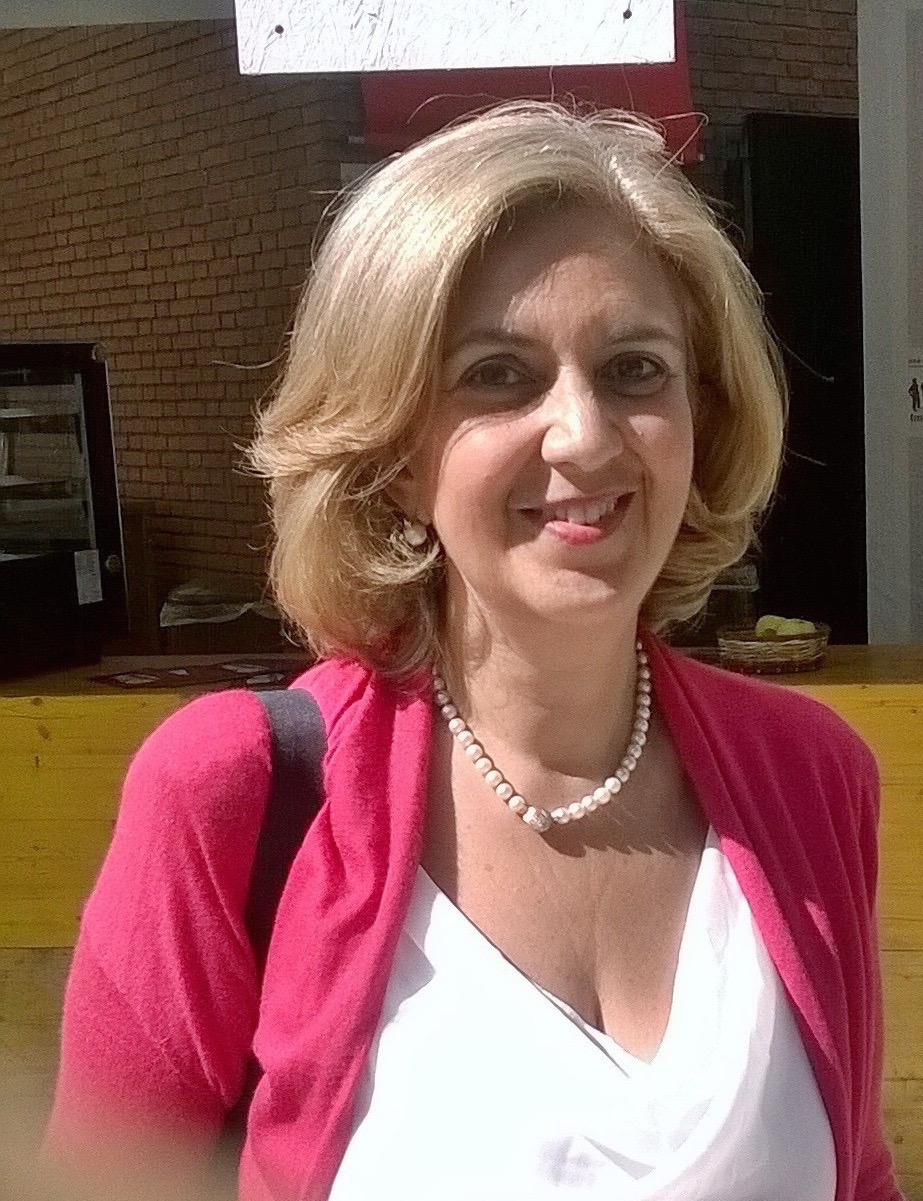 POSIZIONE RICOPERTAProfessore Associato Università degli studi di Catania (ssd L/Fil/Let-12 Linguistica italiana) rsardo@unict.itNata a Catania il 16/04/1960 Linee di ricerca: - Lingue in contatto e processi di standardizzazione;- Storia della italiana: interlingue e interscritture del passato (Cinquecento e Seicento in Sicilia);- Italiano comune e italiano letterario: le scelte linguistiche di Capuana e De Roberto;- Modelli linguistici tra letteratura per l'infanzia e Tv per ragazzi;- Didattica dell'italiano.ESPERIENZA PROFESSIONALE10/09/2015 oggiDall’anno accademico 2012 a oggiDall’anno accademico 2005-2006Aprile 200601/10/200201/10/2001Dal 1999 al 200119/09/1992Dall’anno accademico 1989-1990 01/09/1987Nell’anno accademico 1986-1987Dicembre 1984/settembre 1986Professore Associato nel settore concorsuale 10/F3-linguistica e filologia italiana, settore scientifico disciplinare L-FIL-LET/12-linguistica italiana presso l’Università degli Studi di Catania, Dipartimento di Scienze umanistiche, con decorrenza giuridica 1.10.2015.Dal 2018 a oggi insegna Semiotica e linguistica dei media (LM65), Didattica dell’italiano per stranieri, Didattica delle lingue moderne.Responsabile scientifica dei corsi della Scuola di lingua e cultura italiana per stranieri e dal 2018 Presidente e Componente del Comitato Scientifico della Scuola stessa. Dal 2018 Presidente della Scuola di lingua e cultura italiana per stranieri.Professore aggregato, ai sensi della legge n. 230 (4 novembre 2005, art.1, comma 11) in quanto affidataria di insegnamenti del settore disciplinare L-Fil-LET/12 presso la Facoltà di Lettere e Filosofia dell’Università di Catania, ora Dipartimento di Scienze Umanistiche dello stesso Ateneo.Conferma nel ruolo di Ricercatore universitario con D. R. 5 aprile 2006, n° 87/06/R.Ricercatore universitario (settore disciplinare L-FIL-LET/12, Linguistica italiana) presso la Facoltà di Lettere e Filosofia dell’Università di Catania avendo superato la valutazione comparativa (bandita con D.R. del 24/12/2001, pubblicato su G.U.R.I. n. 3 del 11/1/2002, per il settore disciplinare L- FIL- LET/12 – Linguistica Italiana) Titolare di una borsa di studio biennale per attività di ricerca post-dottorato dell’Università di Catania nel settore Scienze Letterarie e Linguistiche (titolo della ricerca: Modelli normativi, tipologie testuali e interscritture in Sicilia nel Seicento, Direttore del progetto Prof.ssa Margherita Spampinato). Cultore di Letteratura e Filologia Siciliane presso la Facoltà di Lettere Filosofia dell’Università di Catania e membro della commissione d’esame.Cultore di Storia della lingua italiana (Facoltà di Lettere e Filosofia dell’Università di Catania) e membro della commissione d’esame.Dottore di ricerca in Scienze Letterarie e linguisticheTitolare di borsa di Dottorato di Ricerca in Scienze Letterarie e Linguistiche (curriculum linguistico, IV ciclo) presso il Dipartimento di Filologia Moderna della Facoltà di Lettere e Filosofia dell’Università di Catania, tutor Prof. Francesco BrancifortiNell’anno scolastico 1987-1988 immissione in ruolo come docente di Lingua inglese (cl. A46) nella Scuola Secondaria di Primo Grado, quale vincitrice del concorso a cattedra bandito con O. M. 29-12-1984 (classe di concorso LX Lingua Straniera - Inglese), con punti 86, posto ottavo per la provincia di Catania.nominata dalla Facoltà di Lettere e Filosofia dell’Università di Catania Cultore della materia in Linguistica generale.Docente di Lingua Inglese presso il Liceo Sperimentale “Istituto Sacro Cuore” Catania10/09/2015 oggiDall’anno accademico 2012 a oggiDall’anno accademico 2005-2006Aprile 200601/10/200201/10/2001Dal 1999 al 200119/09/1992Dall’anno accademico 1989-1990 01/09/1987Nell’anno accademico 1986-1987Dicembre 1984/settembre 198610/09/2015 oggiDall’anno accademico 2012 a oggiDall’anno accademico 2005-2006Aprile 200601/10/200201/10/2001Dal 1999 al 200119/09/1992Dall’anno accademico 1989-1990 01/09/1987Nell’anno accademico 1986-1987Dicembre 1984/settembre 198610/09/2015 oggiDall’anno accademico 2012 a oggiDall’anno accademico 2005-2006Aprile 200601/10/200201/10/2001Dal 1999 al 200119/09/1992Dall’anno accademico 1989-1990 01/09/1987Nell’anno accademico 1986-1987Dicembre 1984/settembre 1986ISTRUZIONE E FORMAZIONE16/01/201427/5/199229-12-1986Settembre 198421/06/1983Il 16 gennaio 2014 ha conseguito l’Abilitazione Scientifica Nazionale a Professore Associato in Linguistica e Filologia italiana (cl. 10/F3).Conseguimento del titolo di Dottore in Scienze Letterarie e Linguistiche (tesi di dottorato dal titolo Continuum linguistico e pratiche scrittorie in Sicilia nel Seicento).Nel 1986 vincitrice del concorso a cattedra bandito con O. M. 29-12-1984 (classe di concorso LX Lingua Straniera - Inglese), con punti 86, posto ottavo per la provincia di Catania.Corso di aggiornamento in Discipline Linguistiche organizzato dalla Società Italiana di Glottologia (1984 settembre, Udine) e conseguimento del relativo attestatoLaurea in Lingue e Letterature Straniere Moderne presso la Facoltà di Lettere e Filosofia dell’Università di Catania, il 21 Giugno 1983, con voti 110 su 110 e lode, con una tesi in Linguistica Generale sui processi di acquisizione e standardizzazione delle lingue pidgin-creole (Il Tok Pisin: acculturazione e nascita di una nazione in area melanesiana, relatore Prof. Giulio Soravia)16/01/201427/5/199229-12-1986Settembre 198421/06/198316/01/201427/5/199229-12-1986Settembre 198421/06/1983COMPETENZE PERSONALI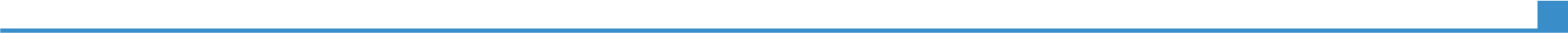 Lingua madreItalianoItalianoItalianoItalianoItalianoAltre lingueCOMPRENSIONE COMPRENSIONE PARLATO PARLATO PRODUZIONE SCRITTA Altre lingueAscolto Lettura Interazione Produzione orale Inglese C1C1C1C1C1Francese B1B1B1B1B1Livelli: A1/A2: Utente base  -  B1/B2: Utente intermedio  -  C1/C2: Utente avanzato Quadro Comune Europeo di Riferimento delle LingueLivelli: A1/A2: Utente base  -  B1/B2: Utente intermedio  -  C1/C2: Utente avanzato Quadro Comune Europeo di Riferimento delle LingueLivelli: A1/A2: Utente base  -  B1/B2: Utente intermedio  -  C1/C2: Utente avanzato Quadro Comune Europeo di Riferimento delle LingueLivelli: A1/A2: Utente base  -  B1/B2: Utente intermedio  -  C1/C2: Utente avanzato Quadro Comune Europeo di Riferimento delle LingueLivelli: A1/A2: Utente base  -  B1/B2: Utente intermedio  -  C1/C2: Utente avanzato Quadro Comune Europeo di Riferimento delle LingueCompetenze comunicativeRelative alla professione docenteCompetenze organizzative e gestionaliOrganizzazione di Congressi scientifici, pianificazione di progetti accademici, gestione del personale (Direzione della Scuola di Lingua e cultura italiana per stranieri dal 2011 a oggi)Competenze digitaliAUTOVALUTAZIONEAUTOVALUTAZIONEAUTOVALUTAZIONEAUTOVALUTAZIONEAUTOVALUTAZIONECompetenze digitaliElaborazione delle informazioniComunicazioneCreazione di ContenutiSicurezzaRisoluzione di problemiIntermedioIntermedioIntermediobaseintermedioLivelli: Utente base  -  Utente intermedio  -  Utente avanzato Competenze digitali - Scheda per l'autovalutazione Livelli: Utente base  -  Utente intermedio  -  Utente avanzato Competenze digitali - Scheda per l'autovalutazione Livelli: Utente base  -  Utente intermedio  -  Utente avanzato Competenze digitali - Scheda per l'autovalutazione Livelli: Utente base  -  Utente intermedio  -  Utente avanzato Competenze digitali - Scheda per l'autovalutazione Livelli: Utente base  -  Utente intermedio  -  Utente avanzato Competenze digitali - Scheda per l'autovalutazione Altre competenzePubbliche relazioni. Gestione del personale.Patente di guidaBULTERIORI INFORMAZIONIPARTECIPAZIONE COME RELATORE A CONGRESSI SCIENTIFICI O INCONTRI ACCADEMICI15 gennaio 2020, Rodari linguista e il libro degli errori (Congresso internazionale «Altre cento di queste favole. Incontri e riflessioni sulla figura e l’opera di Gianni Rodari a un secolo dalla nascita», Catania, Dipartimento di Scienze della Formazione28 Marzo 2019, Comunicazione verticale e performatività: capitoli e bandi nella Sicilia vicereale, Giornata di studio su: “Tradiciones discursivas en el àmbito jurídico-administrativo en Italia y en el mundo hispánico (siglos XV-XVIII): géneros, fórmulas, estrategias textuales.
Jornada de estudios”, Klagenfurt (Austria), Alpen-Adria Universität23 novembre 2018, Narrazioni mediatiche e modelli linguistici: le scelte dei nativi digitali, Congresso “A carte per aria. Problemi e metodi dell’analisi linguistica dei media” (Università di Milano 22-23 novembre 2018, Dipartimento di Studi Linguistici, filologici e letterari, Promoitals).30 Ottobre 2018, XIII Congresso ASLI “Pragmatica storica dell’italiano. Modelli e usi comunicativi del passato” (Università di Catania, 29-31 ottobre 2018) relazione dal titolo: «Indubia fide facio / Si fa fede per me…»: continuità formulare e potenziale performativo nelle “fedi” e nei certificati medici, notarili ed ecclesiastici della Sicilia vicereale.10 maggio 2018, Congresso internazionale “Testi, Contesti e Metodi” (Mascalucia, Catania Istituto di Istruzione Superiore “Concetto Marchesi” talk on: Didattica dell’italiano in movimento. Comprensione e produzione del testo tra Scuola e università.21 aprile 2018 Congresso Internazionale di Studi per il quarantennale della Fondazione Verga «I suoi begli anni 1871-1892 Università di Catania- Fondazione Verga-Comune di Nicolosi 19-21 aprile 2018 relazione dal titolo: Verga, Capuana e De Roberto: il dialogo sulla costruzione del testo tra carteggi e prefazioni. 20 aprile 2018, “Politiche e problematiche linguistiche nella formazione degli insegnanti, (Università degli studi dell’Aquila, Dipartimento di Scienze Umane”, comunicazione dal titolo: “Didattica dell’italiano e curricolo verticale: proposte per i nativi digitali tra Scuola e Università21 febbraio 2018, Didattica dell’italiano L2 per migranti. L’esperienza del Progetto F.A.M.I “Comprendiamoci”: la nuova formazione civico-linguistica in Sicilia per gli immigrati” (Catania, 21 febbraio 2018 Fondo Asilo e migrazione, Ufficio Scolastico Regionale, c/o Palazzo ESA- Regione siciliana)4 dicembre 2017, Didattiche dell’italiano oggi: L1, L2 LS (CLMA centro linguistico multimediale di ateneo Convegno: “Italiano, inglese, spagnolo, francese: didattiche a confronto, Catania, 4 dicembre 2017, ore 16,00, aula magna del Rettorato piazza Università.26/27 ottobre 2017, IV Colloquio DISUM “Presente e futuro delle conoscenza” (Dipartimento di Scienze Umanistiche Università di Catania” relazione dal titolo: “Insegnare la seconda lingua in situazione di emergenza. Il Progetto FAMI.”23/27 ottobre 2017, Convegno Internazionale “Latitudini mediterranee”, relazione dal titolo: Reticoli comunicativi mediterranei: la Sicilia vicereale (Auditorium Collegio di Aragona, Catania)27 maggio 2017, relazione al Convegno per la 51a Giornata mondiale della Comunicazione sociale “Comunicare speranza e fiducia nel nostro tempo. Lettura, scrittura e pratica comunicativa (Catania, Auditorium Società San Paolo) relazione dal titolo: “Obiettivi e scelte per una comunicazione efficace nell’era digitale” novembre 2016, Pitrè e Salomone Marino. Convegno internazionale di studi a cento anni dalla morte (Palermo 23-26 novembre 2016), relazione dal titolo: Pitrè, Capuana e il Mago Tre-pì. Fiaba tradizionale e fiaba nuova nell’Italia postunitaria26/28 ottobre 2016, XXI Convegno di Onomastica & letteratura, Il nome nella letteratura siciliana (Palermo, Dipartimento di Scienze Umanistiche) relazione dal titolo: Onomastica e officina verista. Le scelte di Capuana tra novella, romanzo e fiaba.2016 Convegno su Fiaba popolare e fiaba d’autore da Pitrè a Capuana. Riflessioni e spunti didattici, relazione dal titolo: Fiaba popolare/fiaba d’autore. Da Pitrè a Capuana (Catania, Fondazione Verga/ 10 a Festa del libro. Zafferana Etnea)luglio 2015, “Il Dialetto nel tempo e nella storia”, Convegno Internazionale di studi, Sappada (BL) 2-5 luglio 2015 Il dialetto nascosto nelle Fiabe e nella narrativa per ragazzi di Capuana, fra istanze normative e istanze mimetiche2015 (20 marzo Dipartimento di Scienze Umanistiche dell’Università di Catania) Convegno Capuana sperimentatore per il Centenario della morte. Relazione dal titolo Capuana e la letteratura per ragazzi.settembre 2014, xiii congresso silfi (Palermo, 22-24 settembre 2014) La lingua variabile nei testi letterari, artistici e funzionali contemporanei: analisi, interpretazione, traduzione, relazione dal titolo: Italiano in giallo. Le scelte stilistiche di Malvaldi, Manzini, Piazzese tra dialetto, varietà regionali e standard.2/5 luglio 2014 Convegno internazionale di studio su “Dialetto. Parlato, scritto, trasmesso” Sappada\Plodn, 2-5 luglio 2014, relazione su: Dialetti e delitti. Scelte stilistiche e aperture dialettali nel poliziesco contemporaneo.12/13 settembre 2013 VI congresso AISU - VisibileInvisibile: percepire la città tra descrizioni e omissioni, relazione dal titolo: La città plurilingue. Assetti urbani e tradizioni discorsive nel Viceregno Spagnolo.15/20 luglio 2013, 27e Congrès International de Linguistique et de Philologie Romanes, Nancy, relazione dal titolo: Siciliano/toscano/spagnolo: contatto linguistico nelle tradizioni discorsive della Sicilia Vicereale.30/31 maggio 2013 Convegno “I confini del testo letterario plurilingue”, relazione dal titolo:  Plurilinguismo al fronte: le novelle di guerra di De Roberto e la frantuma- zione dell’ideale unitaristico.2012 (18-20 giugno 2012, Helsinki) Convegno SILFI Dal manoscritto al web: canali e modalità di trasmissione dell’italiano. Tecniche, materiali e usi nella storia della lingua, relazione dal titolo Video-diari, video-opinioni, video-sfide: l’italiano dei giovanissimi su Youtube.2011 (14-15 ottobre Monaco di Baviera, Ludwig Maximilians Universität) Convegno Internazionale dal titolo “Reperti di plurilinguismo nell’Italia spagnola (sec.XVI-XVII) (Monaco 13-14 ottobre 2011) relazione dal titolo Scritture e “interscritture” pratiche e burocratiche nella Sicilia spagnola 18) 2011 (26-27-28 settembre Aosta-Bard-Torino, XLV Congresso Internazionale della società di linguistica Italiana SLI Coesistenze linguistiche nell’Italia preunitaria), relazione dal titolo: Siciliano e toscano nelle scritture pratiche e burocratiche preunitarie: interlingue, resistenze morfosintattiche e tratti evolutivi.2010 (5-7 ottobre 2010, Napoli, XI Congresso SILFI, La variazione nell’italiano e nella sua storia), relazione dal titolo Scritture e culture nella Sicilia del Seicento: un’ipotesi di metodo.2010 (25-30 giugno 2010, Sappada/Plodn (Bl) Convegno Internazionale di Studi Le nuove forme del dialetto, relazione dal titolo Modelli linguistici per giovanissimi, tra tv e youtube. Continuum italiano/dialetto e scelte espressive.2009 (15 giugno, Milano, Università degli Studi, Sala Napoleonica Convegno PRIN L’italiano televisivo 1976-2006), relazione dal titolo Stili e generi della neo-tv: il «discorso costruito» per ragazzi.2008 (25-29 giugno, Sappada/Plodn), Convegno internazionale di studi su Dialetto. Uso, funzione, strutture, comunicazione dal titolo Dialetto, lingua e interlingua nella riproduzione narrativa di una quattordicenne di Licata, in Marcato G. (a cura di), 2009, Dialetto. Uso, funzione, strutture, Padova, Unipress.2008 (1-2 febbraio, Viterbo, Università della Tuscia), Convegno su L’italiano televisivo. Metodologie di analisi a confronto, organizzato nell’ambito del Progetto PRIN L’italiano televisivo (1976-2006), relazione su La tv per bambini e ragazzi.2007 (7 novembre, Bologna), Convegno “Com.PA” (Comunicazione e Pubblica amministrazione), comunicazione dal titolo Bambino, tv, lettura e multimedialità.2006 (2 luglio, Sappada), Convegno Internazionale su Dialetto, memoria e Fantasia, intervento su Le correzioni di Luigi Capuana e la progressiva sdialettizzazione delle novelle di De Roberto.2006 (28 aprile, Varsavia), Convegno Internazionale di Studi su La lingua italiana nella letteratura siciliana dall’Unità a oggi, relazione dal titolo Questione della lingua e officina verista.2005 (18 settembre, Pisa, Facoltà di Lettere e Provincia di Pisa), Convegno nazionale Buone letture per belle scritture promosso dal Master in Italiano scritto e professionale della Facoltà di Lettere dell’Università di Pisa, comunicazione dal titolo Scrivere all’università: ipotesi ed esperienze.2005 (3 febbraio 2005, Roma, Facoltà di Lettere dell’Università di RomaTre), Giornata di Studio su L’italiano in TV, relazione su Linguaggi televisivi per bambini e per ragazzi.2004 (22 novembre, Catania), Giornate di studio su La tv tra intrattenimento e processi educativi, comunicazione dal titolo Lingua, tv e processi educativi.2003 (12 novembre, Università di Salerno), Convegno sul progetto E.L.I.C.A. (Educazione linguistica e conoscenze per l’accesso all’Università), comunicazione dal titolo COMPLINESS, Educazione linguistica e conoscenze per il percorso universitario.2003 (8 novembre, Università di Catania), Giornate di Studio sulla Scrittura professionale, formazione e didattica, relazione dal titolo Scrittura e media. Codici espressivi e stili di apprendimento per la didattica universitaria.2003 (19-20 settembre 2003, Siracusa-Catania), Convegno su I saperi della città. Colloquio internazionale di Storia urbana, comunicazione dal titolo La lingua della città: pratiche scrittorie della Catania vicereale.2000 (28 giugno-2 luglio 2000, Duisburg), VI Congresso S.I.L.F.I. su Tradizione e innovazione. Linguistica e Filologia italiane alle soglie del nuovo millennio, comunicazione dal titolo Parabola sociostilistica di F. De Roberto tra la «Sorte» e le novelle di guerra: dall’ideale unitario alla realtà plurilingue1998 (15-17 ottobre 1998, Catania), V Congresso S.I.L.F.I., comunicazione dal titolo Le «Cronachette» del notaio Li Testi (1621-1627) considerazioni di sociolinguistica retrospettiva.1995 (3-5 novembre, Malta), XXIX Congresso Internazionale S.L.I. su La «lingua d’Italia»: usi pubblici e istituzionali, comunicazione dal titolo Continuità formulare e integrazione morfosintattica nella lingua burocratica della Sicilia vicereale e borbonica.PARTECIPAZIONE A PROGETTI DI RICERCA NAZIONALI o di Ateneo2020 Componente del gruppo di ricerca PIAno di inCEntivi per la Ricerca di Ateneo (PIA. CE. RI) — Corpus dei corpora della testualità in volgare siciliano (secc. XIV-XV) e italo-siciliana (secc. XVI-XX): analisi testuale, stilistico-semantica e socio-pragmatica (CORSIT) P. I Prof. Mario Pagano.2017 Componente del gruppo di ricerca Progetto di ricerca di Ateneo “Prometeo” — «Corpus Artesia e il progetto di un Vocabolario del Siciliano Medievale on-line (VSM)» P. I Prof. Mario Pagano.Da marzo 2017 Componente strutturato del PRIN 2015 “Vocabolario dinamico dell’italiano postunitario.” (P.I. Claudio Marazzini) Da Marzo 2015 Componente strutturato del FIR 2014 Università degli Studi di Catania dal titolo Archivio testuale e multimediale della Sicilia medievale a moderna, Principal Investigator prof. Mario PaganoDal 2012 Componente strutturato del PRIN 2012-2015 su Corpus di riferimento per un Nuovo Vocabolario dell'Italiano moderno e contemporaneo. Fonti documentarie, retrodatazioni, innovazioni, coordinato dal prof. Claudio Marazzini.Dal 2008 al 2011 Progetto nazionale di ricerca sui linguaggi giuridici per la formulazione di strumenti linguistici e informatici per i testi istituzionali e professionali (SLITIP) promosso dal CLIEO (Centro di Linguistica Storica e teorica: Italiano, Lingue Europee, Lingue Orientali) e dall’ITTIG (Istituto di Teoria e Tecniche dell’Informazione giuridica del Consiglio Nazionale delle Ricerche).Dal 2009 al 2011 Componente strutturato del PRIN 2009-2011 su Generi archetipici ed epigoni tra paleo e neotv (fiction, intrattenimento, talk show e tv per ragazzi): stili semiotici, linguistici e pragmatici), coordinato da Nicoletta Maraschio e poi da Marco Biffi.Dal 2006 al 2008 Componente strutturato dell’unità catanese al Progetto PRIN 2006-2008: L’italiano televisivo (1976-2006), coordinato dalla prof.ssa Nicoletta Maraschio dell’Università di Firenze con la partecipazione delle Università di Catania, Genova, Milano Statale e della Tuscia (Viterbo). Titolo della ricerca dell’unità di Catania: L’italiano televisivo: stili e linguaggi di fiction e tv dei ragazzi (1976-2006).Dal 2000 al 2003 collaboratrice esterna del progetto di ricerca di interesse nazionale PRIN 2000, denominato CLIO (Corpora linguistico-testuali on line), coordinato dal Prof. R. Coluccia dell’Università di Lecce, che coinvolgeva le Università della Basilicata (Prof.ssa Rita Librandi), di Milano Statale (Prof.ssa Silvia Morgana), di Roma «La Sapienza» (Prof. Ugo Vignuzzi).Dal 1997 al 2003 ho partecipato, elaborando materiali testuali reperiti e analizzati a partire dal 1995 nell’ambito del progetto di ricerca per la costituzione di un Archivio testuale informatico del Siciliano antico promosso dalle cattedre di Filologia Romanza e di Storia della Lingua Italiana dell’Università di Catania, al progetto di ricerca CI-BIT dell’Università di Pisa, procedendo alla raccolta e all’informatizzazione di testi documentari italiani cinque-secenteschi.Nel triennio 1985-87 ho collaborato a progetti di ricerca CNR per il settore etnolinguistico svolti nell’ambito della cattedra di Linguistica generale dell’Università di Catania tenuta dal prof. Giulio Soravia.Attività come FORMATORE:a.a. 2011/2012; 2012/2013; 2013/2014 Laboratorio di Didattica ludica dell’italiano per gli studenti del Disum – Università degli Studi di Catania (Percorsi di didattica ludica dell’italiano in collaborazione con le scuole della Provincia di Catania).2009-2012 (gennaio- dicembre): progettista e Tutor del Progetto di Servizio civile promosso dalla facoltà di Lettere e Filosofia dell’Università di Catania dal titolo: Percorsi di educazione etnolinguistica e interculturale in collaborazione con l’Istituto Comprensivo “Campanella- Sturzo” di Catania.2007-2008, dicembre-febbraio: 16 ore di Linguistica e Tipologia del testo nell’ambito del corso LABIS (Laboratorio di italiano scritto) promosso dall’Ateneo catanese per gli studenti di tutte le Facoltà universitarie.2006, ottobre-novembre: 12 ore di lezione nell’ambito del Laboratorio didattico interdisciplinare, Bambino, lettura, multimedialità: educare alla lettura nell’era multimediale, tenuto presso la Facoltà di Lettere e Filosofia di Catania in collaborazione con Letterio Todaro, docente di Pedagogia generale, presso la Facoltà di Scienze della Formazione di Catania.2006, gennaio: 12 ore di lezione nell’ambito del Laboratorio didattico sui modelli linguistici nella narrativa per l’infanzia intitolato Nei boschi narrativi: perdersi e ritrovarsi da Pollicino a Chihiro, e tenuto presso la Facoltà di Lettere e Filosofia di Catania in collaborazione con i proff. Alessandro De Filippo (Linguaggi e tecniche cinematografici), Stefania Rimini (Storia del teatro e dello spettacolo), Ezio Donato (Pedagogia generale), Giuseppina Mandorla (Psicologia dell’età evolutiva).2005 (24 settembre, Catania), 8 ore di workshop su Testualità e interazione di codici nelle forme audiovisive brevi nell’ambito della seconda edizione del Trailersfilmfest, svoltosi presso Facoltà di Lettere e Filosofia dell’Università di Catania.2005, maggio: 12 ore di lezione su Linguaggi del format televisivo nell’ambito del Laboratorio didattico interdisciplinare sui linguaggi televisivi per bambini e ragazzi, tenutosi presso la Facoltà di Lettere e Filosofia dell’Università di Catania, in collaborazione con il Prof. Marco Centorrino, docente di Sociologia della comunicazione presso la Facoltà di Lettere e Filosofia di Catania; il Prof. Giovanni Caviezel, Docente di Comunicazione visiva presso l’Ateneo Creativo - IDI di Milano; il Prof. Alessandro De Filippo, docente di Comunicazione visiva nei Laboratori della Facoltà di Lettere e Filosofia dell’Università di Catania. 2005, gennaio-settembre: ciclo di 30 ore di lezione di Linguistica del testo per il Corso di eccellenza di scrittura destinato agli studenti del quinto anno del Liceo Scientifico “Archimede” di Acireale con relativa prova d’esame.2004, maggio: 12 ore di lezione su tematiche linguistiche per il laboratorio didattico interdisciplinare su La tv per bambini e per ragazzi: modalità di ricezione e linguaggi, tenutosi presso la facoltà di Lettere e Filosofia dell’Università di Catania (aspetti sociologici: Prof. Marco Centorrino, docente di Sociologia della comunicazione presso la Facoltà di Lettere e Filosofia di Catania; aspetti semiotici Prof. Giovanni Caviezel, Docente di Comunicazione visiva presso l’Ateneo Creativo - IDI di Milano).2004, gennaio-settembre: ciclo di 30 ore di lezione di Linguistica del testo per il Corso di eccellenza di scrittura destinato agli studenti del quinto anno del Liceo Scientifico “Archimede” di Acireale sul tema: Stili cognitivi, stili comunicativi e didattica della scrittura, con relativa prova d’esame2003, 13 maggio-28 maggio: 12 ore di laboratorio didattico interno di Scrittura testuale per gli studenti del Corso di Laurea triennale in Scienze della Comunicazione e del Corso di laurea triennale in Lettere della Facoltà di Lettere e Filosofia dell’Università di Catania 2002-2003, ottobre-marzo: 40 ore di insegnamento di Linguistica e Tipologia del testo nell’ambito del CIS (Corso di Italiano Scritto) destinato agli studenti di tutte le Facoltà dell’Ateneo CataneseATTIVITÀ FORMATIVE PER I DOCENTI DELLE SCUOLE14 febbraio 2020 Capuana e le fiabe tra questione della lingua e azione didattica, Corso di aggiornamento presso la Scuola “Dante Alighieri”, in rete con l’ I.C: “Pirandello” di Carlentini e con l’I.C. “Parini” di Catania, per il Progetto Poli di Biblioteche Scolastiche;23 ottobre 2019 Seminario per il Corso di aggiornamento docenti del Centro di Studi Filologici e Linguistici siciliani di Palermo, presso il Liceo Scientifico Galilei di Catania (seminario dal titolo: La prospettiva letteraria, spunti metodologici sulle linee guida della L. R. 9 del 2011: lingua italiana e romanzo giallo contemporaneo).23 marzo 2019 Lincei Scuola. Polo Catania- Messina Fondazione Verga, Competenze linguistiche e obiettivi didattici per l’inclusione degli alunni stranieri16 gennaio 2019 Progetto Mat. Ita, Università di Catania, Dipartimento di Scienze della Formazione. Seminario dal titolo: Le competenze linguistiche degli alunni stranieri nelle classi della Scuola secondaria: proposte per una didattica inclusiva. 8 marzo 2017 Seminario per il progetto: I lincei per una nuova didattica nella scuola: una rete nazionale polo di Catania-Messina. Intervento dal titolo: “Per una grammatica sperimentale Didattica dell'italiano per i digitali nativi: percorsi sperimentali  (Catania, Fondazione Verga). 18 Gennaio 2017 Seminario per il Progetto Mat. Ita, dal titolo: “Strategie glottodidattiche di consolidamento delle competenze linguistiche per gli studenti degli istituti superiori”14 aprile 2016 Seminario per il progetto: I lincei per una nuova didattica nella scuola: una rete nazionale polo di Catania-Messina. Intervento dal titolo Strategie comunicative in classe e didattica dell’italiano per i digitali nativi
(Catania, Fondazione Verga). 18 marzo 2015 (Dipartimento di Civiltà Antiche e Moderne, Università degli Studi di Messina). Attività di laboratorio all’interno del progetto: I lincei per una nuova didattica nella scuola: una rete nazionale polo di Catania-Messina. Intervento dal titolo: Stili cognitivi, stili comunicativi e didattica della grammatica.24 Marzo 2015 (Fondazione Verga, Catania). Seminario per il progetto: I lincei per una nuova didattica nella scuola: una rete nazionale polo di Catania-Messina. Intervento dal titolo: Stili cognitivi, stili comunicativi e didattica della grammatica.2014 (30 aprile – Liceo linguistico e delle Scienze Umane di Paternò – Catania) Convegno Internazionale di Studi “Un cammino dialogico verso la Globalizzazione della Pari Dignità e Comune Dignità tra i Popoli”, promosso dalla Associazione culturale Movimento per un nuovo Umanesimo. Relazione dal titolo: Raccontare e raccontarsi: la fiaba come veicolo di dialogo multiculturale a scuola.27) 2013 Relazione all’interno del ciclo di Seminari sul tema la “Sicilia linguistica”, promosso e organizzato dalla Fondazione Verga e dall’Istituto per la Cultura Siciliana. Titolo dell’incontro: Sicilia linguistica dal 1500 al 1800.2012/2013-2013/2014 Responsabile del DISUM (Università degli Studi di Catania) per il Progetti PON FSE (Promuovere il successo scolastico, le pari opportunità e l’inclusione sociale) (F3) in rete con: I. C “Campanella Sturzo di Catania, I. C. “Fontanarossa” di Catania, I. C. “San Giorgio” di Catania, Comune di Catania/Progetto Immigrati - Casa dei popoli, Associazione culturale “Fiumara d’arte”, per il percorso didattico “Giocando s’impara” (progetto di didattica ludica verticale dell’italiano tra Scuola dell’infanzia, Scuola primaria, Scuola secondaria di primo grado).2012 (febbraio-maggio): 60 ore di lezione per il laboratorio Esperimenti grammaticali: giochi linguistici e organizzazione di set narrativi in classe, presso l’Istituto Comprensivo Statale “Campanella-Sturzo” di Catania (Progetto POF).2011-2012 (ottobre- gennaio): responsabile scientifico del progetto di ricerca azione didattica finanziato dalla Regione Siciliana (Assessorato Istruzione e formazione professionale - Interventi in favore delle Istituzioni Scolastiche Statali cap. 372539 - E.F. 2010) “Una didattica del successo” per le scuole in rete della Provincia di Catania (capofila I.C. “Campanella-Sturzo”).2011 (ottobre-dicembre): 30 ore di lezione per il modulo “Metodologie per la didattica individualizzata e strategie per il recupero del disagio” (B-4-FSE-2010-256), presso il Liceo Scientifico Statale “Galileo Galilei” di Catania2011 (febbraio-marzo): 12 ore di lezione per il modulo “Italiano” (PON C1 FSE 2010, 1365), presso l’IISS “V.I. Capizzi” di Bronte (CT).2010 (novembre-dicembre): 9 ore di lezione per il modulo “Metodologie didattiche” (B-1-FSE-2009-962), presso l’ITI “ Galileo Ferraris” di San Giovanni La Punta (CT).2010 (novembre-dicembre): 8 ore di lezione per il modulo “Acquisizione della prima lingua e processi di apprendimento: un approccio psicolinguistico” (PON 2007 IT 05 PO 007 FSE), presso il Liceo Psicopedagogico “G. Turrisi Colonna” di Catania 2010 (settembre-novembre): 30 ore di lezione per il modulo “Didattica della lingua italiana” (B-1-FSE, 2009-943) presso l’Istituto Comprensivo “ L. Capuana” di Mineo (CT).2010 (giugno- settembre): 12 ore di lezione presso l’Istituto Comprensivo Statale “F. Cordova” di Aidone (EN).2010 (marzo- giugno): 30 ore di lezione presso il corso di formazione Scrittura creativa collettiva, presso l’Istituto Comprensivo Statale “E. De Amicis” di Randazzo (CT).2009 (ottobre-novembre): 10 ore di lezione per il corso PON Dalla pragmatica della lingua alla didattica dei linguaggi, Liceo Classico“ M. Rapisardi”, Paternò.2009 (novembre- dicembre): 30 ore di lezione per il corso PON Insegnare, cioè comunicare, presso il Liceo classico “N. Spedalieri”, Catania.2009 (novembre-dicembre): 12 ore di lezione per il progetto PON Insegnare italiano ai giovani d’oggi, presso il Liceo Scientifico “E. Fermi” di Ragusa.2009 (settembre-novembre): 30 ore di lezione per il corso PON Dalla pragmatica della lingua alla didattica dei linguaggi. Corso di formazione in didattica della lingua. Circolo didattico “M. Rapisardi”, Catania.2009 (ottobre-novembre): 10 ore di lezione per il corso PON: Strategie didattiche e valutative per il recupero del disagio, Liceo Scientifico “E.Vittorini”, Lentini.2009 (giugno-settembre): 10 ore di lezione per i docenti dell’Istituto comprensivo di Castel di Iudica (CT) su: Nuove metodologie didattiche per l’italiano.2009 (aprile- maggio): 10 ore di lezione per il corso PON Mater lingua presso il Liceo Scientifico “E. Vittorini” di Lentini.2009 (febbraio-aprile): 12 ore di lezione per i docenti della Scuola Primaria “M. Rapisardi” su: Nuovi percorsi di educazione linguistica tra Scuola primaria e Università.2008, gennaio-giugno: Laboratorio didattico di 25 ore su Pragmatica e testualità per l’infanzia: didattica ludica dell’italiano nell’ambito del progetto Raccontare, raccontarsi. Percorsi di educazione pragmalinguistica e interculturale organizzato in collaborazione tra la Facoltà di Lettere e Filosofia dell’Università di Catania e l’Istituto Comprensivo “Campanella-Sturzo” di Catania.2008 (gennaio-giugno): 30 ore di lezione di Stili cognitivi e stili comunicativi nella didattica curriculare come esperto esterno nell’ambito del nell’ambito del progetto PON (Programma Operativo Nazionale 2007-2013) intitolato Studiamo insieme e organizzato dall’Istituto Comprensivo di base Statale “G. Falcone e P. Borsellino” di Cassibile (SR).2008 (gennaio-giugno): 30 ore di lezione di Pragmalinguistica e linguistica testuale come esperto esterno nell’ambito del progetto PON (Programma Operativo Nazionale 2007-2013) intitolato Scritture, non solo tema e organizzato dall’ITIS “Galileo Ferraris” di San Giovanni La Punta.2008 (gennaio-giugno): 30 ore di lezione di Metodologie didattiche e competenze disciplinari in italiano come esperto esterno nell’ambito del progetto PON (Programma Operativo Nazionale 2007-2013) intitolato Competenze per lo sviluppo e organizzato dall’Istituto Comprensivo “Dante Alighieri” di Nicosia (EN).2008 (maggio) Laboratorio di 12 ore per docenti e bambini delle scuole elementari su Didattica dell’italiano, bambini e multimedialità, nell’ambito del VII Festival di letteratura per ragazzi “MINIMONDI” svoltosi a Catania.2007, marzo: Laboratorio di 16 ore per docenti e bambini delle scuole elementari su Didattica dell’italiano, bambini e multimedialità, nell’ambito del VII Festival di letteratura per ragazzi “MINIMONDI” svoltosi a Parma.2006-2007, aprile-giugno: 15 ore di lezione sul tema Didattica ludica dell’italiano e multiculturalità nell’ambito del Progetto Interfacoltà LAPOSS di Integrazione multiculturale promosso dalla Facoltà di Scienze Politiche colla partecipazione delle Facoltà di Lettere e Filosofia e di Scienze della Formazione dell’Università di Catania.2005-2006, aprile-giugno: 15 ore di lezione sul tema Didattica ludica dell’italiano e multiculturalità nell’ambito del Progetto Interfacoltà LAPOSS di Integrazione multiculturale (Una scuola a misura di bambino…anche per i migranti), promosso dalla Facoltà di Scienze Politiche colla partecipazione delle Facoltà di Lettere e Filosofia e di Scienze della Formazione dell’Università di Catania.2003-2004, dicembre-gennaio: 15 ore di lezione sul tema: La scrittura del “giallo” tra Camilleri e Piazzese nell’ambito del Corso di formazione per i docenti del Liceo Scientifico Statale “Elio Vittorini” di Lentini (Progetto di Educazione alla scrittura creativa).LEZIONI, SEMINARI E CONFERENZE IN CORSI DI FORMAZIONE2018 (Maggio - Giugno) Didattica dell’italiano (36 ore) per I Percorsi Formativi FIT, 24 CFU/ FIT. 9-10 maggio 2018 “Didattica dell’italiano in movimento. Comprensione e produzione del testo tra Scuola e università (Convegno Nazionale di Studi TESTI, CONTESTI e METODI , Mascalucia (Catania) I.I. S “Concetto Marchesi” 2018 maggio 16 ore di lezione presso il CPIA CT 2 su Certificato di riconoscimento dei crediti per la personalizzazione del percorso e del patto formativo individuale nell’ambito delle attività di formazione per la realizzazione degli interventi di cui all’articolo 28, comma 2, lettera a ) del D.M.  663/2016, si è tenuto nel mese di maggio 2018 un corso di quattro incontri - per un totale di 16 ore - presso il CPIA CT 2 di Giarre.9 aprile 2018 Seminario per i docenti del Progetto “Mat. Ita:Verificare le competenze linguistiche: il livello C1 del QCER Catania, Dipartimento di Scienze Umanistiche2017 maggio/ottobre, 20 ore di Lezione di Glottodidattica per il Progetto FAMI (Fondo Asilo, Migrazione e Integrazione) Piano regionale per la formazione civico-linguistica dei cittadini dei Paesi terzi, CPIA Messina, Progetto: “Comprendiamoci: la nuova formazione civico-linguistica dei cittadini dei Paesi terzi”.2016/2017, 8 marzo 2017, Didattica dell'italiano per i digitali nativi: percorsi sperimentali seminario per “I Lincei Per Una Nuova Didattica Nella Scuola: Una Rete Nazionale Polo Di Catania-Messina”. 2015/2016 14/ aprile 2016, Strategie comunicative in classe e didattica dell’italiano per i digitali nativi seminario per “I Lincei Per Una Nuova Didattica Nella Scuola: Una Rete Nazionale Polo Di Catania-Messina” 2014/2015 18 marzo 2015, Stili cognitivi, stili di pensiero, stili comunicativi e didattica dell’italiano. Seminario per “I Lincei Per Una Nuova Didattica Nella Scuola: Una Rete Nazionale Polo Di Catania-Messina”.2014-2015 1 modulo (18 ore) di Didattica dell’italiano per il TFA classe A43/50.2012-2013 1 modulo (30 ore) di Didattica dell’italiano per il TFA classe A51.2008, gennaio-aprile: SISSIS (Scuola Interuniversitaria Siciliana di Specializzazione per l’Insegnamento Secondario) 1 modulo (25 ore) di lezioni di Linguistica italiana, classe 51A, indirizzo linguistico-letterario.2008, gennaio-aprile: SISSIS (Scuola Interuniversitaria Siciliana di Specializzazione per l’Insegnamento Secondario)1 modulo (25 ore) di lezioni di Didattica dell’italiano, classe 51A, indirizzo linguistico-letterario.2007, gennaio-dicembre: SISSIS (Scuola Interuniversitaria Siciliana di Specializzazione per l’Insegnamento Secondario)1 modulo (25 ore) di lezioni di Linguistica italiana, classe 51A, indirizzo linguistico-letterario.2007, gennaio-dicembre: SISSIS (Scuola Interuniversitaria Siciliana di Specializzazione per l’Insegnamento Secondario)1 modulo (25 ore) di lezioni di Didattica dell’italiano, classe 51A, indirizzo linguistico-letterario.2006, gennaio-dicembre: SISSIS (Scuola Interuniversitaria Siciliana di Specializzazione per l’Insegnamento Secondario)1 modulo (25 ore) di lezioni di Scrittura testuale, classe 51A, indirizzo linguistico-letterario.2005, 28 febbraio-22 marzo: SISSIS (Scuola Interuniversitaria Siciliana di Specializzazione per l’Insegnamento Secondario)un modulo (25 ore) di lezioni di Scrittura testuale, classe 51A, indirizzo linguistico-letterario.2004, gennaio-marzo: SISSIS (Scuola Interuniversitaria Siciliana di Specializzazione per l’Insegnamento Secondario)un modulo (25 ore) di lezioni di Scrittura testuale e un modulo di 25 ore di Laboratorio di scrittura testuale, classe 51A, indirizzo linguistico-letterario2003-2004, SISSIS (Scuola Interuniversitaria Siciliana di Specializzazione per l’Insegnamento Secondario)16 dicembre-21 gennaio: un modulo (25 ore) di Laboratorio di scrittura testuale, area 1, classe 51A, indirizzo linguistico-letterario.2002-2003, SISSIS (Scuola Interuniversitaria Siciliana di Specializzazione per l’Insegnamento Secondario) (secondo semestre): un modulo (25 ore) di lezioni di Scrittura testuale, area 1, classi 43 e 50, indirizzo linguistico-letterario.2000-2001: SISSIS (Scuola Interuniversitaria Siciliana di Specializzazione per l’Insegnamento Secondario) un modulo di 15 ore “Teorie drammatiche e insegnamento” per le classi di concorso A45 (Lingua francese) e A 46 (Lingua inglese);2000-2001: un modulo di 25 ore “Tecnologie didattiche” per le classi di concorso A45 (Lingua francese) e A 46 (Lingua inglese).LEZIONI PRESSO MASTER UNIVERSITARI2018 (Marzo-Maggio) Glottodidattica e Didattica dell’italiano L2 (Master in Organizzazione e Gestione delle Istituzioni scolastiche in contesti multiculturali).2013/2014, novembre 2013-giugno 2014: 20 ore su Comunicazione e media al Master Brit Università di Catania per una Web-tv di Ateneo.2013 aprile: Master in Criminologia (Università di Catania, Comune di Caltanissetta) 6 ore di lezione su Linguistica e comunicazione (profili comunicativi e contesti a rischio). 2004, settembre: 8 ore di lezione su Stili cognitivi, stili comunicativi e comunicazione multimediale: prospettive teoriche e applicative al Master di secondo livello in Scrittura Professionale (Editing e Comunicazione didattica) dell’Università di Catania.2004, 20 e 27 aprile: 10 ore di lezione su Spunti cognitivi per la didattica della scrittura al Master di secondo livello in Scrittura Professionale (Editing e Comunicazione didattica) dell’Università di Catania.2004, 24-25-26 marzo: 12 ore di lezione su I linguaggi della moda tra riviste e tv al Master in Estetica e Comunicazione della moda e dello spettacolo dell’Università di Catania.2003, 24 aprile, 27 giugno e 4 luglio: 12 ore di lezione sul tema Educazione linguistica permanente al Master di secondo livello in Scrittura Professionale (Editing e Comunicazione didattica) dell’Università di Catania.2003, 23-24 gennaio: 10 ore di lezione su Stili cognitivi, stili comunicativi e didattica al Master di primo livello in Scrittura Professionale (Editing e Comunicazione didattica) dell’Università di Catania.2002, 15-16 novembre: 10 ore di lezione su Architettura dell’italiano contemporaneo al Master di primo livello in Scrittura Professionale (Editing e Comunicazione didattica) dell’Università di Catania.LEZIONI E SEMINARI NELL’AMBITO DI DOTTORATI DI RICERCA19 maggio 2020 Plurilinguismo "ricettivo" nel Viceregno spagnolo e plurilinguismo contemporaneo: modelli comunicativi Dottorato in Scienze dell’interpretazione, Dipartimento di Scienze Umanistiche Seminario online su Piattaforma Microsoft Teams.2005-2006, aprile: Lezioni al Dottorato di ricerca di Filologia moderna dell’Università di Catania su Modelli di scrittura nella Sicilia del Seicento2004-2005, maggio: Seminario su Stili cognitivi e stili comunicativi per la scrittura al Dottorato di ricerca di Filologia moderna dell’Università di Catania.Ic) PARTECIPAZIONE COME RELATORE A SEMINARI O INCONTRI CULTURALI28 settembre 2017 alle 18,00 Dipartimento di Scienze umanistiche Università, Coro di Notte, presentazione del libro di Romano Luperini L'ultima sillaba del verso (Mondadori, 2017).25 marzo 2017 XII Festa del libro di Zafferana Etnea, Presentazione del libro Filastroccario di Pippo Scudero. 2017, 31 marzo, Tavola rotonda su “Siamo quello che leggiamo. Valorizzare i racconti di tradizione e le lingue madri” nell’ambito della Festa del Libro di Zafferana, incontro con gli autori: Alberto Melis, Anna Parola, Carlo Carzan, Erminia Dell’Oro, Lara Albanese, Sofia Gallo, Teresa Porcella. 2005 (1 aprile, Belpasso), Convegno sul Progetto di Educazione ai Media del Comune, intervento su Modelli e linguaggi della tv dei ragazzi.2014 (5-6 aprile, Zafferana Etnea), nell’ambito della VIII Festa del libro di Zafferana Etnea (Catania) Presentazione dei libri: Ma come tu resisti, vita di Maria Pia Veladiano (Einaudi) e Il pozzo delle meraviglie di Giuseppe Pitrè (Donzelli Editore).2014 (3 marzo – Biblioteca Regionale Universitaria) Intervento dal titolo “Nel cortile” di Federico De Roberto all’interno dell’iniziativa Libri ad alta voce. Lettura della novella verista: Verga, Capuana, De Roberto.2013 (10-11 aprile, Zafferana Etnea), nell’ambito della VII Festa del libro di Zafferana Etnea (Catania), Convegno su Narrazione e intercultura, relazione dal titolo La sfida delle classi multiculturali.2012 (13-21aprile, Zafferana Etnea), nell’ambito della VI Festa del libro di Zafferana Etnea (Catania) Presentazione del libro Ero cattivo di Antonio Ferrara (San Paolo Editore).2012 (2 Maggio) 3° Corso Multidisciplinare UNICEF di Educazione allo Sviluppo: Facilitare la conoscenza della Convenzione ONU sui Diritti dell’Infanzia e dell’Adolescenza, strumento fondamentale per “un mondo a misura di bambino”. Relazione dal titolo: Media, multiculturalità e rischio di omologazione. 2011 (10-11 aprile, Zafferana Etnea), nell’ambito della V Festa del libro di Zafferana Etnea (Catania), Convegno su La televisione può raccontare? relazione dal titolo Linguaggi televisivi per l’infanzia 2011 (28 marzo) 2° Corso Multidisciplinare UNICEF di Educazione allo Sviluppo “I diritti dell’infanzia e dell’adolescenza e gli Obiettivi di Sviluppo del Millennio. Affrontare le disparità, per ottenere progressi più equi e sostenibili”. Relazione dal titolo: Produzione e consumi mediatici dei giovanissimi tra TV e Web.2010 (12-17 aprile, Zafferana Etnea), nell’ambito della IV Festa del libro di Zafferana Etnea (Catania), Convegno su Amata lettura e amata scrittura, relazione dal titolo Modelli di scrittura per l’infanzia: bambino, scrittura e multimedialità.2009 (3 aprile Festa del libro Zafferana Etnea terza edizione): Convegno su: Valori e linguaggi della narrazione per ragazzi, relazione dal titolo Comunicare con i ragazzi oggi tra vecchi e nuovi media.2009 (22 aprile, Catania) Presentazione del volume curato da Mario Lavagetto: Racconti di orchi, fate e streghe, Milano, Mondadori collana Meridiani, a Catania presso il Piccolo Teatro.2009 (15 maggio, Torino Salone del libro) Presentazione del volume Sicily Black, relazione dal titolo Reticolo. Narratori e artisti siciliani tra stereotipo e innovazione.2009 (14 novembre, Noto, Volalibro (Festival per la cultura dei ragazzi), relazione dal titolo Strategie didattiche per l’italiano.2009 (novembre) Convegno “Gioco, apprendimento, grammatica” organizzato dalla Formac Educational per la presentazione del gioco da tavolo sulla grammatica “Chi è l’asso?”. Relazione dal titolo: La metacognizione: l’intersezione tra il piano dell’acquisizione e il piano dell’apprendimento.2009 (4 giugno Gela, S.M.S “E. Romagnoli”) Concorso Letterario per alunni degli Istituti Superiori di Primo Grado. Relazione dal titolo Confini: scritture di giovanissimi e repertorio dell’italiano contemporaneo.2009 (22 maggio, Catania Festival di Letteratura per ragazzi Minimondi) Presentazione della collana Tessiture di Cittàaperta. Relazione dal titolo La parentesi del ragno: pluralità di codici e narrazione in forma di apologo.2009 (30 marzo 3 aprile, Zafferana Etnea), nell’ambito della II Festa del libro di Zafferana Etnea (Catania), Seminario su Se una notte d’inverno un viaggiatore: valori e linguaggi della narrazione, relazione dal titolo Scrittura per ragazzi.2008 (7 ottobre) Comunicazione dal titolo Comunicare con i giovanissimi oggi. Multimedialità e sfide, Premio Euromediterraneo Com Lab, 2008, Com.PA 2008, Bologna, Palazzo Re Enzo.24 marzo 2017 Presentazione del libro di Roberto Sottile: “Le parole del tempo perduto”, Catania, Fondazione Verga.2008 (7 novembre, Noto, Teatro Vittorio Emanuele) Volalibro. Convegno di Studi: Dove va la letteratura per ragazzi, relazione dal titolo Scrivere per ragazzi in Italia oggi. Libro, cinema, tv, web.2008 (10-11 aprile, Zafferana Etnea), nell’ambito della II Festa del libro di Zafferana Etnea (Catania), Convegno su Amata lettura e amata scrittura, relazione dal titolo Modelli di scrittura per l’infanzia: bambino, scrittura e multimedialità.2007 (13 aprile, Zafferana Etnea), nell’ambito della I Festa del libro di Zafferana Etnea (Catania), Convegno su Letteratura e Infanzia, relazione dal titolo Scrivere per ragazzi oggi 8) 2007 (29 marzo, Catania), Relazione su Scrivere per l’infanzia oggi nell’ambito del Progetto Nati per leggere, promosso dalla Provincia Regionale di Catania.2005 (19 marzo, Mineo), Giornata di Studi in occasione dell’inaugurazione della Casa Museo Luigi Capuana, intervento dal titolo Capuana e l’officina verista.2006 (29 novembre, Mineo), Convegno per il Novantesimo anniversario della scomparsa di Luigi Capuana, relazione dal titolo Oralità e scrittura nella narrativa favolistica capuaniana2005 (10 marzo, Facoltà di Lettere Università di Catania), Giornata di studio su: Informazione indipendente e i nuovi media tra storia, cultura e società, relazione dal titolo Nuovi linguaggi per nuovi media: spazi, stili e innovazioni.2004 (19 dicembre, Catania), relazione al Trailersfilmfest di Catania, dal titolo Trailers e linguaggi audiovisivi brevi.2003 (12 settembre 2003, Comune di San Fratello), Convegno su Minoranze etnolinguistiche in Sicilia. I galloitalici, comunicazione dal titolo Minoranze etnolinguistiche e iniziative europee: l’European Bureau for Lesser Used Languages.2003 (24 gennaio, Catania), relazione introduttiva su I saperi minimi. Le competenze linguistiche nell’ambito dell’Incontro di studio con i docenti delle scuole per la presentazione delle attività di orientamento e formazione promossa dal COF (Centro Orientamento e Formazione dell’Ateneo catanese).AFFILIAZIONIDal 10 ottobre 2017 Componente del Comitato Tecnico Scientifico del “Centro regionale di Ricerca, Sperimentazione e sviluppo” in Sicilia (art. 28, comma 2, lettera b  del D.D 663/2016.Da dicembre 2015 componente del Comitato per le celebrazioni del centenario della morte di Luigi Capuana (nomina MIBAC).Dal luglio 2015 componente del Comitato scientifico della Fondazione Verga.Dal 2013 socio effettivo della Société de linguistique romanePresidente del Comitato Scientifico delle Olimpiadi della Grammatica, promosse dalla Formac Educational in collaborazione con il Disum – Università degli Studi di Catania.Dal 2000 Socio effettivo della Società di Linguistica e Filologia Italiana (SILFI)Dal 2000 Socio effettivo del Centro di Studi Filologici e Linguistici Siciliani di Palermo. Dal 2010 faccio parte del Collegio sindacale del Centro stesso.Dal 1996 Socio effettivo della Società di Storia Patria per la Sicilia Orientale con sede a Catania.Dal 1984 socia della Società di Linguistica Italiana e dal 2002 sono socia dell’ASLI (Associazione per la Storia della Lingua Italiana).DIREZIONE RIVISTE e PARTECIPAZIONE A COMITATI EDITORIALIDal 2020 membro del comitato editoriale della «Lingue e culture dei media» (rivista semestrale dell’Università Statale di Milano)Dal 2020 «Italiano a scuola» (Rivista semestrale online dell’Università di Bologna); Dal 2019 «Lingua e testi di oggi (LTO) Linguistica, didattica dell’italiano e traduzione» (Rivista semestrale online Università dell’Insubria – Cesati Editore);Dal 2012 membro del comitato scientifico della collana “Immaginarî” della Società di Storia Patria per la Sicilia Orientale.Dal 2007 Direzione della collana “Officina dei Media” presso la Casa Editrice Bonanno (Acireale-Roma).PubblicazioniMONOGRAFIESardo, Rosaria (2010), Al tocco magico del tuo lapis verde…De Roberto novelliere e l’officina verista, Acireale/Roma, Bonanno;Sardo, Rosaria (2008), “Registrare in lingua volgare”. Scritture pratiche e burocratiche in Sicilia tra ‘600 e ‘700, Palermo, Centro di Studi Filologici e linguistici siciliani;Sardo, Rosaria (2002), Modelli di scrittura nella Sicilia del Seicento. “Interlingua del passato” e tipologie testuali, Catania, Dipartimento di Filologia moderna;Sardo, Rosaria (1986), Pidgins e creoli. Il Tok Pisin, materiali interpretativi, Catania, CUECM;ARTICOLI SCIENTIFICI (riviste)Sardo, Rosaria (in corso di stampa), Colorito locale” e coscienza metalinguistica nei gialli di Santo Piazzese e di Domenico Seminerio in: «Italica Wratislaviensia» 11 (2): La letteratura siciliana. Studi letterari, linguistici e traduttologici, a cura di Gabriele La Rosa e Justyna Łukaszewicz, Wydawnictwo Adam Marszałek, Toruń 2020Sardo, Rosaria (2019), Chat, instagram stories, compiti in classe e test d’ingresso. Quali competenze comunicative chiediamo ai ragazzi di oggi, in «La letteratura e noi», https://www.laletteraturaenoi.it/index.php/scuola_e_noi/1069-chat,-instagram-stories,-compiti-in-classe-e-test-d%E2%80%99ingresso-quali-competenze-comunicative-chiediamo-ai-ragazzi-di-oggi.html (04/11/2019)Sardo, Rosaria (2018) C’era una volta la tv per ragazzi… Contenuti narrativi e modelli linguistici web/televisivi per i digitali nativi, in «Lingue e culture dei media», v. 2, n.1, 2018. ISSN: 2532-1803Sardo, Rosaria (2017) Quale didattica dell’italiano per i nativi digitali? Prime riflessioni sul Progetto Mat. Ita dell’Università di Catania, in: «Italiano LinguaDue», n. 2. 2017 (on line dal marzo 2018) SSN: 2037-3597Sardo, Rosaria (2017) Capuana tra questione della fiaba e questione della lingua, in «Annali della Fondazione Verga», vol. 10, 2017, pp. 419-439 ISSN: 2038-2243 Sardo, Rosaria (2017) Onomastica e officina verista. Le scelte di Capuana tra fiaba, novella e romanzo, in «Il nome nel testo», vol. XIX, 2017, pp. 127-142 ISSN: 1591-7622Sardo, Rosaria (2014), Plurilinguismo al fronte: le novelle di guerra di De Roberto e la frantumazione dell’ideale unitarista, «InVerbis», vol. 1, pp. 167-189, ISSN: 2279-8978Sardo, Rosaria (2012), Educazione linguistica e Risorgimento: la narrativa per ragazzi di Capuana, in: «Annali della Fondazione Verga», vol. 3 (nuova serie) n.s. a cura di Sorbello G. (Atti del Convegno Internazionale di Studi “L’Unità d’Italia nella rappresentazione dei veristi”, Catania, 13-16 dicembre 2010), pp. 361-380, ISSN: 2038-2243Sardo, Rosaria (2008), Gli “scarabocchi marginali” di Capuana alla Sorte di De Roberto, «Annali della Fondazione Verga», pp. 215-261, ISSN: 2038-2243Sardo, Rosaria (2006), Anguilla: l’opera di Antonio Ferrara, illustratore e scrittore, «La Rivista», vol. 5, pp. 32-35, ISSN: 1825-8743Sardo, Rosaria (2006), Parabola sociostilistica di Federico De Roberto tra la Sorte e le novelle di guerra, «Spunti e Ricerche», vol. XIX, pp. 96-197, ISSN: 0816-5432Sardo, Rosaria (2006), Questione della lingua e officina verista, «Kwartalnik Neofilologiczny», vol. 4, pp. 358-374, ISSN: 0023-5911Sardo, Rosaria (2006), Scritture e scrittori per piccoli lettori, «La Rivista», vol. 4, pp. 26-31, ISSN: 1825-8743Sardo, Rosaria (2001), Le «Cronachette» del notaio Li Testi di Paternò (1621-27): considerazioni di sociolinguistica retrospettiva, «Bollettino – Centro di studi filologici e linguistici siciliani», vol. 19, pp. 121-142, ISSN: 0577-277Sardo, Rosaria (1989), Lessicografia e Accademia nella Sicilia del Seicento, «Studi di Lessicografia italiana», vol. 10, pp. 271-324, ISSN: 0392-5218Sardo, Rosaria (1987), La Crusca e il Politi nel Vocabolario Siciliano dell’Auria, «Le Ragioni Critiche», nn. 59-62, pp. 149-164, ISSN: 0391-4283ARTICOLI SCIENTIFICI (in volume)Sardo, Rosaria (2020) Rodari e la linguistica come ponte tra la “Logica” e la “Fantastica” in: Todaro L. (a cura di) Altre cento di queste favole. Incontri e riflessioni sulla figura e l’opera di Gianni Rodari a un secolo dalla nascita, Sardo, Rosaria (2020) «Indubia fide facio/Si fa fede per me…»: continuità formulare e potenziale performativo nelle “fedi” e nei certificati medici, notarili ed ecclesiastici nella Sicilia vicereale, in Alfieri G. - Alfonzetti G. – Motta D.- Sardo R., Pragmatica storica dell’italiano. Modelli e usi comunicativi del passato, Firenze, Cesati, 2020, pp. 549- 556.Sardo, Rosaria (2019) Didattica dell’italiano e curricolo verticale: proposte per i nativi digitali tra Scuola e Università, in: Avolio F.- Nuzzaci A.- Spetia L., Politiche e problematiche linguistiche nella formazione degli insegnanti, Lecce, Pensa Multimedia, 2019 pp. 229-248 ISBN: 978-88-6760-613-9. Sardo, Rosaria (2019) Teaching Italian and vertical curriculum: proposals for digital natives between school and university in: Avolio F.- Nuzzaci A.- Spetia L., Linguistic Policies and Language Issues in teacher training, Codice ISBN 978-88-6760-690-0, Lecce, Pensa Multimedia, 2019 pp. 229-247 Sardo, Rosaria (2018) Descrizioni geografiche e mappe come strumenti di governo: la Sicilia nel '500 e '600, in: Behar Roland - Blanco Mercedes - Hafner, Jochen (eds.) 2018, Villes à la croisée des langues (XVI- XVII siècles), Anvers, Hambourg, Milan, Naples et Palerme, Genève, Droz, pp. 495-513. ISBN 978-2-600-05809-4Sardo, Rosaria (2018) Riflessioni metalinguistiche, discussioni accademiche e circuiti comunicativi in Sicilia tra Cinque e Seicento. In: Behar Roland - Blanco Mercedes- Hafner Jochen (eds.) 2018, langues (XVI- XVII siècles), Anvers, Hambourg, Milan, Naples et Palerme, Genève, Droz, pp. 335-359. ISBN 978-2-600-05809-4Sardo, Rosaria (2018) Il giovane De Roberto e la festa di San Placido, in: Sangiorgio P. (a cura di), 2018, Federico De Roberto. San Placido, Biancavilla (Ct), Nero su Bianco, pp. 43-92. ISBN 9788885724020Sardo R. (2017) Onomastica e officina verista. Le scelte di Capuana tra fiaba, novella e romanzo, in «Il nome nel testo», Pisa, ETS, pp. 127-142 ISSN: 1591-7622Sardo R (2016). Italiano in giallo. Le scelte stilistiche di Malvaldi, Manzini, Piazzese tra italiano standard, varietà regionali, dialetto. In: Ruffino G. - Castiglione M., (a cura di), La lingua variabile nei testi letterari, artistici e funzionali contemporanei. Analisi, interpretazione, traduzione. p. 203-218, Firenze, Franco Cesati Editore ISBN: 978-88-7667-566-9Sardo, Rosaria (2015), Tra magia dell’oralità e incanto della scrittura, in Capuana L., (a cura di) Sardo R., Stretta la foglia, larga la via. Tutte le fiabe, pp. XIII-LI, Roma: Donzelli, ISBN: 9788868431679Sardo, Rosaria (2014), La città plurilingue. Assetti urbani e tradizioni discorsive nel Viceregno spagnolo, in (a cura di) Adorno S., Cristina G., Rotondo A., VisibileInvisibile: percepire la città tra descrizioni e omissioni, vol. 3, pp. 887-900, Scrimm Edizioni, ISBN: 978-88-98547-09-8Sardo, Rosaria (2013), La Sicilia “italiana” dall’Unità a oggi, in (a cura di) Ruffino G., Lingue e culture in Sicilia, vol. I, pp. 688-700, Palermo: Centro di studi filologici e linguistici siciliani, ISBN: 978-88-96312-68-1Sardo, Rosaria (2013), Lingua e dialetto nella comunicazione mediatica: cinema, radio e tv, in (a cura di) Ruffino G., Lingue e culture in Sicilia, vol. I, pp. 733-739, Palermo: Centro di studi filologici e linguistici siciliani, ISBN: 978-88-96312-68-1Sardo, Rosaria (2013), Lingua, dialetto e scuola, in (a cura di) Ruffino G., Lingue e culture in Sicilia, vol. I, pp. 498-522, Palermo: Centro di studi filologici e linguistici siciliani, ISBN: 978-88-96312-68-1Sardo, Rosaria (2013), Lingue in contatto in Sicilia tra Seicento e Settecento, in (a cura di) Ruffino G., Lingue e culture in Sicilia, vol. II, pp. 614-637, Palermo: Centro di studi filologici e linguistici siciliani, ISBN: 978-88-96312-68-1Sardo, Rosaria (2013), Scritture e “interscritture” pratiche e burocratiche nella Sicilia spagnola, in (eds.) Krefeld, Thomas-Oesterreicher, Wulf-Schwägerl-Melchior, Verena, Reperti di plurilinguismo nell’Italia spagnola (sec. XVI-XVII), pp. 51-83, Berlin/New York: Walter de Gruyter, ISBN: 978-3-11-030017-8Sardo, Rosaria (2012), Di forme e tipologie della comunicazione istituzionale nella Sicilia spagnola, in (a cura di) Gazzè L., La Cosmografia del Littorale di Sicilia di G.B. Fieschi (1583-84), pp. 1135-1167, Catania: Società di Storia Patria per la Sicilia orientale, ISBN: 9788897888208Sardo, Rosaria (2012), Scritture e culture nella Sicilia del Seicento: un’ipotesi di metodo, in (a cura di) Bianchi P., De Blasi N., De Caprio C., Montuori F., La variazione nell’italiano e nella sua storia. Varietà e varianti linguistiche e testuali, vol. I, pp. 107-116, Firenze: Franco Cesati, ISBN: 978-88-7667-433-4Sardo, Rosaria (2012), Siciliano e Toscano nelle scritture pratiche e burocratiche preunitarie: interlingue, resistenze morfosintattiche e tratti evolutivi, in (a cura di) Telmon T., Raimondi G., Revelli L., Coesistenze linguistiche nell’Italia pre - e postunitaria, Atti del XLV Congresso internazionale di studi della Società di Linguistica italiana (Aosta/Bard/Torino, 26-28 settembre 2011), pp. 621-630, Roma: Bulzoni Editore, ISBN: 978-8-7870-722-1Sardo, Rosaria (2012), i-Phone, YouTube: immaginari, modelli linguistici e costruzione d’identità fra i giovanissimi al tempo del web 2.0, in (a cura di) De Filippo A., Alter ego. Identità e alterità nella società mediale contemporanea, pp. 219-253, Catania: Società di Storia Patria per la Sicilia orientale, ISBN: 978-88-97888-14-7Sardo, Rosaria (2011), Lingua e norma nei testi per l’infanzia tra unitarismo e sfide multimediali, in (a cura di) Gruppo di ricerca dell’Atlante Linguistico della Sicilia, Per i linguisti del nuovo millennio. Scritti in onore di Giovanni Ruffino, vol. 1, pp. 284-293, Palermo: Sellerio Editore, ISBN: 978-88-389-2574-0Sardo, Rosaria (2010), Il “discorso costruito” della tv dei ragazzi, in (a cura di) Mauroni E., Piotti M., L’italiano televisivo (1976-2006), Atti del Convegno (Milano, 15-16 giugno 2009), vol. 1, pp. 183.222, Firenze: Accademia della Crusca, ISBN: 978-88-89369-27-2Sardo, Rosaria (2010), Scritture e culture nella “Grande Catania”, in (a cura di) Iachello E., La Grande Catania. La nobiltà virtuosa, la borghesia operosa, pp. 157-171, Catania: Domenico Sanfilippo Editore, ISBN: 88-85127-53-3Sardo, Rosaria (2009), Parlare, scrivere, comunicare nella Catania moderna (secoli XV-XVII), in (a cura di) Scalisi L., Catania. L’identità urbana dall’antichità al Settecento, pp. 335-359, Catania: Domenico Sanfilippo Editore, ISBN: 88-85127-50-9Sardo, Rosaria (2009), Spazi di parola tra cinema e fumetto, in Caviezel G., Ferrero A., Cinema a quadretti. Storie a fumetti e film a confronto, vol. 1, pp. 141-146, Acireale: Bonanno, ISBN: 978-88-7796-594-3Sardo, Rosaria (2008), Il gioco delle regole: proposte di didattica ludica della grammatica italiana, in (a cura di) Sardo R., Campisi V., Sulle barricate delle competenze, vol. 1, pp. 132-174, Avola: Libreria Editrice Urso, ISBN: 9788896071038Sardo, Rosaria - Patrizia Ferro (2008). La TV per bambini e per ragazzi. In: G. Alfieri - I. Bonomi, Gli italiani del piccolo schermo. vol. 1, p. 379-421, FIRENZE: Cesati, ISBN: 978-88-7667-347-4Sardo, Rosaria (2007), Il bambino multimediale e la tv, in Sardo R., Centorrino M., Dall’antenna alla parabola. Modelli di ricezione e fruizione della tv per ragazzi oggi, pp. 9-22, Acireale-Roma: Bonanno, ISBN: 978-88-7796-335-2Sardo, Rosaria (2007), Modelli linguistici e testuali della tv per ragazzi, in Sardo R., Centorrino M., Dall’antenna alla parabola. Modelli di ricezione e fruizione della tv per ragazzi oggi, pp. 65-156, Acireale-Roma: Bonanno, ISBN: 978-88-7796-335-2Sardo, Rosaria. (2004), “Il discorso costruito”: testualità e linguaggi della tv per bambini, in (a cura di) Sardo R., Centorrino M., Caviezel G., Dall’albero azzurro a zelig: modelli e linguaggi della tv vista dai bambini, pp. 63-129, Soveria Mannelli: Rubbettino. ISBN: 9788849810516Sardo, Rosaria (2004), Televisione per bambini oggi, in (a cura di) Sardo R., Centorrino M., Caviezel G., Dall’albero azzurro a zelig: modelli e linguaggi della tv vista dai bambini, pp. 11-30, Soveria Mannelli: Rubbettino.  ISBN: 9788849810516Sardo, Rosaria (1998), Continuità formulare e integrazione morfosintattica nella lingua burocratica della Sicilia vicereale e borbonica, in (a cura di) Alfieri G., Cassola A., La “lingua d’Italia”: usi pubblici e istituzionali, vol. 40, pp. 68-94, Roma: Bulzoni Editore, ISBN: 88-8319-221-4ARTICOLI SCIENTIFICI (Atti congressuali)Sardo, Rosaria (2016), Sottocorpus C: Letteratura per l’infanzia e per la scuola, italiana e tradotta, in: Alfieri G.- Alfonzetti G.- Sardo R., Il corpus dell’unità di Catania: paraletteratura e divulgazione, galatei e libri per ragazzi, in Marazzini C.- Maconi L.-, L’italiano elettronico. Vocabolari, corpora, archivi testuali e sonori, Firenze, Accademia della Crusca, pp.183-192. ISBN: 978-88-89369-65-4Sardo R (2016) Il dialetto nascosto nelle fiabe di Capuana fra istanze normative e istanze mimetiche. in: G. Marcato (a cura di) Il dialetto nel tempo e nella storia. p. 497-506, Padova, CLEUP, ISBN: 978-88-6787-527-6Sardo, Rosaria (2015), Dialetti e delitti. Scelte stilistiche e aperture dialettali nel poliziesco contemporaneo, in Marcato G. a cura di (2015), Dialetto. Parlato Scritto Trasmesso, Padova, CLEUP, pp. 125-132. ISBN: 9788867873838Sardo, Rosaria (2014), Video-diari, video-opinioni, video-sfide. L’italiano dei giovanissimi su YouTube, in (a cura di) Garavelli E., Suomela Harma E., Dal manoscritto al web: canali di trasmissione dell’italiano. Tecniche, materiali e usi nella storia della lingua, (Helsinki, 18-20 giugno 2012), vol. 2, pp. 699-706, Firenze: Franco Cesati, ISBN: 978-88-7667-472-3Sardo, Rosaria (2011), Modelli linguistici per giovanissimi, tra tv e YouTube. Continuum italiano/dialetto e scelte espressive, in (a cura di) Marcato G., Le nuove forme del dialetto, (Sappada, 25-29 giugno 2010), pp. 231-236, Padova: Unipress, ISBN: 978-88-8098-290-6Sardo, Rosaria (2011), Parabola sociostilistica di F. De Roberto tra la Sorte e le novelle di guerra: dall’ideale unitario alla realtà plurilingue, in (a cura di) Burr E., Tradizione & innovazione. Integrando il digitale, l’analogico, il filologico, lo storico, il sociale, (Duisburg, 28 giugno-2 luglio 2002), pp. 389-399, Firenze: Franco Cesati, ISBN: 978-88-7667-421-1Sardo, Rosaria (2009), Dialetto, lingua e interlingua nella riproduzione narrativa di una quattordicenne di Licata, in (a cura di) Marcato G., Dialetto. Uso funzioni forma, Atti del Convegno di Studi (Sappada/Plodn, 25-29 giugno 2008), vol. 1, pp. 207-212, Padova: Unipress, ISBN: 978-88-8098-257-9Sardo, Rosaria, Alfieri, Gabriella, D’Achille, Paolo, Viviani, Andrea, Riccobaldi M. (2005), Compliness (competenze linguistiche essenziali per il percorso universitario), in (a cura di) Voghera M., Basile G., Guerriero A.R., E.L.I.C.A.: educazione linguistica e conoscenza per l’accesso, (Fisciano, 11-12 novembre 2003), pp. 65-94, Perugia: Guerra Edizioni, ISBN: 88-7715-792-5Sardo, Rosaria (2005), La lingua della città: pratiche scrittorie nella Catania vicereale, in (a cura di) Iachello E., I saperi della città, Atti del Colloquio Internazionale di Storia Urbana (Siracusa-Catania, 19-20 settembre 2003), pp. 79-92, Palermo: L’Epos, ISBN: 88-8302-322-6Sardo, Rosaria (2005), Scrittura e media: codici espressivi e stili di apprendimento per la didattica universitaria, in (a cura di) Alfieri G., Sardo R., Rapisarda M., Scrivere per scrivere. Testualità, didattica, esperienze, Atti delle giornate di studio (Catania, 8 e 14 novembre 2003), pp. 157-168, Catania: Strano Editore.PREFAZIONI1) Sardo, Rosaria (2011), Prefazione a “Itinerari di didattica ludica dell’italiano L2 nella scuola primaria”, in Arena C., Baglieri S., Itinerari di didattica ludica dell’italiano L2 nella scuola primaria, vol. 1, Vittoria: Baglieri Editrice, ISBN: 97888905956222) Sardo, Rosaria (2010), Lontani dal “Cuore”. Per una lettura di Gambalesta di Capuana, in Capuana L., Gambalesta, vol. 1, pp. 7-12, Messina: Armando Siciliano Editore,3) Sardo, Rosaria (2009), Storie (finalmente) allegre, in Collodi C., Storie allegre, pp. 189-198, Catania: ED.IT, ISBN: 9788889726419Autorizzo il trattamento dei miei dati personali ai sensi del Decreto Legislativo 30 giugno 2003, n. 196 "Codice in materia di protezione dei dati personali”.